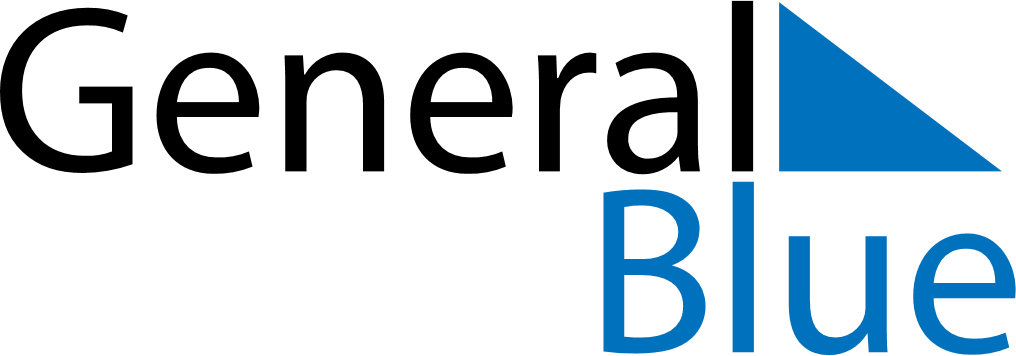 January 2024January 2024January 2024January 2024January 2024January 2024Okakarara, Otjozondjupa, NamibiaOkakarara, Otjozondjupa, NamibiaOkakarara, Otjozondjupa, NamibiaOkakarara, Otjozondjupa, NamibiaOkakarara, Otjozondjupa, NamibiaOkakarara, Otjozondjupa, NamibiaSunday Monday Tuesday Wednesday Thursday Friday Saturday 1 2 3 4 5 6 Sunrise: 6:12 AM Sunset: 7:34 PM Daylight: 13 hours and 21 minutes. Sunrise: 6:13 AM Sunset: 7:34 PM Daylight: 13 hours and 21 minutes. Sunrise: 6:13 AM Sunset: 7:34 PM Daylight: 13 hours and 20 minutes. Sunrise: 6:14 AM Sunset: 7:34 PM Daylight: 13 hours and 20 minutes. Sunrise: 6:15 AM Sunset: 7:35 PM Daylight: 13 hours and 20 minutes. Sunrise: 6:15 AM Sunset: 7:35 PM Daylight: 13 hours and 19 minutes. 7 8 9 10 11 12 13 Sunrise: 6:16 AM Sunset: 7:35 PM Daylight: 13 hours and 19 minutes. Sunrise: 6:17 AM Sunset: 7:35 PM Daylight: 13 hours and 18 minutes. Sunrise: 6:17 AM Sunset: 7:36 PM Daylight: 13 hours and 18 minutes. Sunrise: 6:18 AM Sunset: 7:36 PM Daylight: 13 hours and 17 minutes. Sunrise: 6:19 AM Sunset: 7:36 PM Daylight: 13 hours and 17 minutes. Sunrise: 6:19 AM Sunset: 7:36 PM Daylight: 13 hours and 16 minutes. Sunrise: 6:20 AM Sunset: 7:36 PM Daylight: 13 hours and 16 minutes. 14 15 16 17 18 19 20 Sunrise: 6:21 AM Sunset: 7:36 PM Daylight: 13 hours and 15 minutes. Sunrise: 6:21 AM Sunset: 7:36 PM Daylight: 13 hours and 14 minutes. Sunrise: 6:22 AM Sunset: 7:36 PM Daylight: 13 hours and 14 minutes. Sunrise: 6:23 AM Sunset: 7:36 PM Daylight: 13 hours and 13 minutes. Sunrise: 6:23 AM Sunset: 7:36 PM Daylight: 13 hours and 12 minutes. Sunrise: 6:24 AM Sunset: 7:36 PM Daylight: 13 hours and 12 minutes. Sunrise: 6:25 AM Sunset: 7:36 PM Daylight: 13 hours and 11 minutes. 21 22 23 24 25 26 27 Sunrise: 6:25 AM Sunset: 7:36 PM Daylight: 13 hours and 10 minutes. Sunrise: 6:26 AM Sunset: 7:36 PM Daylight: 13 hours and 9 minutes. Sunrise: 6:27 AM Sunset: 7:36 PM Daylight: 13 hours and 9 minutes. Sunrise: 6:27 AM Sunset: 7:36 PM Daylight: 13 hours and 8 minutes. Sunrise: 6:28 AM Sunset: 7:36 PM Daylight: 13 hours and 7 minutes. Sunrise: 6:29 AM Sunset: 7:35 PM Daylight: 13 hours and 6 minutes. Sunrise: 6:29 AM Sunset: 7:35 PM Daylight: 13 hours and 5 minutes. 28 29 30 31 Sunrise: 6:30 AM Sunset: 7:35 PM Daylight: 13 hours and 4 minutes. Sunrise: 6:31 AM Sunset: 7:35 PM Daylight: 13 hours and 4 minutes. Sunrise: 6:31 AM Sunset: 7:34 PM Daylight: 13 hours and 3 minutes. Sunrise: 6:32 AM Sunset: 7:34 PM Daylight: 13 hours and 2 minutes. 